    HIỆU TRƯỞNG														     Nguyễn Thị ThứcUBND QUẬN LONG BIÊNTRƯỜNG TIỂU HỌC VIỆT HƯNG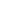 LỊCH CÔNG TÁC CHUNG CỦA TRƯỜNG(TUẦN 01 NĂM HỌC 2022-2023)TỪ NGÀY 05/9 ĐẾN NGÀY 08/9/2022ThứBuổiNội dung công việc, thời gian, địa điểmBộ phận thực hiệnLãnh đạophụ tráchCác ND công việc bổ sungHai05/9S- Tổ chức Lễ Khai giảng.- - 100% CBGVNV- BGH Đ/c Thức HTHai05/9C- KT nề nếp DH, GD, BT- BGH - NVVPĐ/c Thức HTBa06/9S- KT nề nếp DH, GD, BT- Duyệt GA tuần 1, 2- BGH, cấp ủy, Liên tịchĐ/c Thức HTBa06/9C- KT việc thực hiện TKB tuần 1- KT nề nếp DH, GD, BT- BGH Đ/c Thức HTTư07/9S- KT việc thực hiện TKB tuần 1- Xây dựng Kế hoạch giảng dạy của HT, HP.- BGH- Đ/c Thức HT, Nhân KT- Đ/c Liên PHT- Đ/c Liên PHTĐ/c Liên PHTTư07/9C- Rà soát Kế hoạch công tác tháng gửi PGD- Duyệt các biểu công khai đầu năm 5,6,7,8 đăng web- Đ/c Thức HT- Đ/c Thức HTĐ/c Liên PHTNăm08/9S- KT việc thực hiện TKB tuần 1- Ban hành QĐ thành lập các ban - Gửi BC tháng 9/2022 qua mail về PGD\- BGH - Đ/c Thức HT- NVVPĐ/c Thức HTNăm08/9C-  Hỗ trợ điểm tiêm chủng của phường đặt tại nhà trường.- Thực hiện bàn giao hồ sơ, tài liệu, CSVC công tác quản lý với đ/c Ninh nguyên HT- Tập huấn CNTT do PGD tổ chức. (Tối)- Đ/c Thức HT, NVVP, KT, CTCĐ, đ/c Ninh- BGH, 41 GVĐ/c Thức HTSáu10/9S- Hỗ trợ điểm tiêm chủng của phường đặt tại nhà trường.-  KT việc thực hiện TKB tuần 1- Đ/c Thức HT, Liên PHT, GV được phân công- BGH Đ/c Thức HTSáu10/9C- Hỗ trợ điểm tiêm chủng của phường đặt tại nhà trường.KT việc thực hiện TKB tuần 1- Chốt TKB học kỳ 1.- Hoàn thiện hồ sơ công việc tuần 1.- Lên lịch công tác tuần 2.- Tập huấn CNTT do PGD tổ chức. (Tối)- BGH- BGH, 41 GVĐ/c Thức HTBảy11/9S-C- Hỗ trợ điểm tiêm chủng của phường đặt tại nhà trường.- SHCM tổ 2- Kiểm tra đầu vào GV Tiếng Anh hợp đồng- Tập huấn CNTT do PGD tổ chức. (14h)- Đ/c Liên, GV k2.- Nhóm TA, BGH- BGH, 41 GVĐ/c LiênCN12/9S - C- Hỗ trợ điểm tiêm chủng của phường đặt tại nhà trường.